This Application Sections:Delivery Partner: A third-party organisation, individual or entity that will collaborate with a DRF Project Applicant to deliver, or deliver aspects of, successful DRF projects.Project CategorisationFor NT Assessment Panel use onlySuitability of the project Jurisdictions are responsible for categorising each project as ‘Highly Suitable’, ‘Suitable’ or ‘Not Suitable’ as part of the initial review of project proposals and for completing this part of the form, prior to submitting Individual Project Applications to NEMA.In accordance with Sections 1 and 9 of the Guidelines:Only “Highly Suitable’ and ‘Suitable’ projects may be submitted to NEMA and will be considered/assessed by the Commonwealth’s DRF Assessment Panel/s (the Panel/s).Projects categorised as ‘Not Suitable’ should not be submitted to NEMA.Project Title: 	Applicant name:   	Round Two 2024-25	Project Risk AssessmentProject Title: 	<insert title>Applicant name:  <insert name> Project Manager: 											Date:      /     /2024								Signature: 										How to calculate risk                                                                                 (delete this page prior to submitting proposal)Example: the likelihood (probability) of an identified risk happening is ‘Likely’= 4 and the impact on the community would be seen as ‘Significant’ = 3 
Therefore, 3 x 4 = 12 – The risk is ‘Tolerable’ (High) and a risk mitigation strategy is required to be identified.https://safetyculture.com/topics/risk-assessment/5x5-risk-matrix/Round Two 2024-25
Project Application FormPlease complete all sections in this form and return to the NT Emergency Service by 
5pm Wednesday 20 March 2024 via email to: ntdrf@pfes.nt.gov.au.The following must be completed for the project to be considered:Applicant InformationProject InformationProject LocationProject Alignment with DRFProject Funding SummaryResponses to the DRF Selection CriteriaAttachments and Supporting EvidenceDeclaration, authorisation and acknowledgementProject Title
(maximum 15 words)APPLICANT INFORMATIONAPPLICANT INFORMATIONEntity NameABNContact Person
(Title; First and Last Name)Contact PositionEmailPhonePrimary Address(Enter a street address.)Postal AddressApplicant TypeApplicant Type	Registered charity or not-for-profit organisation	Social enterprise	Non-government organisation	Local government body	State/Territory government body	Service provider	Community organisation	Commercial enterprise or business	Individual 	Research and/or academic body	First Nations body	Diversity organisation	Disability provider	Other (please specify) 	Delivery Partners (List any third-parties who will be working with the Applicant to deliver the project. Insert additional rows if needed. Leave blank if the Applicant will be solely responsible for project delivery).Delivery Partners (List any third-parties who will be working with the Applicant to deliver the project. Insert additional rows if needed. Leave blank if the Applicant will be solely responsible for project delivery).Partner namePartner type[Insert Partner 1 name] [Select and enter one descriptor from the list of Applicant types above that best describes Partner 1 – e.g. Local government body][Insert Partner 2 name][Select and enter one descriptor from the list of Applicant types above that best describes Partner 2 – e.g. Individual]EtcEtcPublication - If this application is successful, do you consent to have the names of Delivery Partners published by NEMA?NEMA will publish the identity of the Applicant, the project title, the project description and the amount of funding awarded. NEMA will also publish the names of any Delivery Partners, unless requested not to.Publication - If this application is successful, do you consent to have the names of Delivery Partners published by NEMA?NEMA will publish the identity of the Applicant, the project title, the project description and the amount of funding awarded. NEMA will also publish the names of any Delivery Partners, unless requested not to.	Yes	NoChecklistChecklistProject readinessHas the project secured relevant internal approvals?If the application is provided with ‘in principle funding’, the funding resources must be finalised (approved) before the NT can sign an agreement with NEMA for the project.Project readinessWill the project be ready to commence from January 2025?Project readinessDoes the Project have assigned resources with the relevant experience and project management capability to deliver the project?Project fundingIs the Project a large scale project of greater than $1 million, including co-contributions?Project fundingHas the Project secured, or have a viable plan to secure co-contribution funding?Project fundingIs the Project requesting a funding waiver? If yes, has a supporting business case been completed for the waiver request?PROJECT INFORMATIONPROJECT INFORMATIONBrief project descriptionProvide a succinct summary of the project activities and expected outcomes. This should be written clearly and without jargon as it will be published to the general public if the project application is successfulMaximum 70 wordsWhat is the Problem/ Issue?Describe the underlying problem that the project is seeking to addressMaximum 100 wordsWhat are the Solutions and Goals?Explain how the project intends to address the problem/issue outlined aboveMaximum 100 wordsWhat are the proposed Project Outcomes?Maximum 100 wordsi.e. The project will raise awareness of…..XXXXXXXXWill this project directly support people from 
(or who identify as) belonging to, specific population sub-groups?Aboriginal and Torres Strait Islander Peoples Children (aged 0 -15 years)Individuals experiencing domestic and family violencePeople from a culturally and linguistically diverse backgroundPeople from the LGBTQI+ communityPeople with a disabilityPeople with mental illnessSeniorsYouth (15-24)Other – please specifyProject durationplease select one onlyUp to 1 yearUp to 2 yearsUp to 3 yearsProject place-based focus:If the project is place-based, has it been developed in consultation with local government(s) and/or affected communities, including First Nations stakeholders?Maximum 300 wordsNot applicable (i.e. not a place-based project)YesNoPlace based focus – Projects which focus on practical, ‘on the ground’ impacts in one or more local government areas that align with Program Objectives.If selecting ‘yes’ or ‘no’, briefly describe any consultation that has occurred or reasons for not consulting, including who has been consulted, their level of support for the proposal, any significant issues or objections that have arisen during stakeholder consultations, and how the Applicant intends to address any residual issues/objections if awarded DRF funding. Target population:Estimated size of the target population group(s), including any sub-groups, that are expected to directly benefit from the project(select one option only)0-100 people101-1,000 people1,001-10,000 people10,001-100,000 people100,001-500,000 people500,001-1,000,000 people1,000,001-5,000,000 people>5,000,000 people Target group(s):Target group(s) that the project is intending to impact?(select any that apply)Australian GovernmentCommunity group/non-profitEmergency respondersFamiliesFarmersHome ownersIndividualsLocal GovernmentsEarly childhood education and care servicesSchools (Primary & High Schools)Service ProvidersSmall BusinessesState and Territory GovernmentsStudentsUniversities and research institutionsOther (if selected, please specify): _____________________________Demographics:Does, or will, this project directly support people from, or who identify as belonging to, specific population 
sub-groups?(select any that apply or ‘no/none of the above’ if none apply)First NationsChildren (<15 years)Seniors (65+ years)Youth (15-24 years) WomenCulturally and Linguistically DiversePeople from the LGBTQIA+ communityIndividuals experiencing domestic and family violenceIndividuals experiencing homelessness, unemployment or povertyPeople with a disabilityPeople living with a mental health conditionPeople living in regional, rural or remote locationsNo / none of the aboveInsurance risk:Does the project have a focus on or expected benefits for insurance affordability and/or availability, through risk mitigation or other means?If answering ‘yes’, provide a brief explanation, including the nature, quantum and basis of any expected benefits. Otherwise, please select ‘not applicable’.(maximum 200 words)Note: responses to this question will be used for analytical and reporting purposes only by NEMAProject impact:Does the project have the potential to adversely impact a matter of national environmental significance under the Environment Protection and Biodiversity Conservation Act 1999 (Cwlth)?NoYesNote: NEMA will not support proposals which include activities with the potential to adversely impact a matter of national environmental significance.PROJECT LOCATIONPROJECT LOCATIONPROJECT LOCATIONPROJECT LOCATIONPROJECT LOCATIONGeographic extent(select one option that best describes the spatial area of the project)Town/City  Local Government Area (LGA)Multi-LGAState/territory wideMulti-jurisdictional National Town/City  Local Government Area (LGA)Multi-LGAState/territory wideMulti-jurisdictional National Town/City  Local Government Area (LGA)Multi-LGAState/territory wideMulti-jurisdictional National Town/City  Local Government Area (LGA)Multi-LGAState/territory wideMulti-jurisdictional National Project Location Type(select only one option) LGA 	select below Multi-LGA 	select below State/Territory WideMulti-State/Territory LGA 	select below Multi-LGA 	select below State/Territory WideMulti-State/Territory LGA 	select below Multi-LGA 	select below State/Territory WideMulti-State/Territory LGA 	select below Multi-LGA 	select below State/Territory WideMulti-State/TerritoryLocal Government AreasSelect all LGAs relevant to the projectDarwinBelyuenLitchfieldWest DalyVictoria DalyWest ArnhemDarwinBelyuenLitchfieldWest DalyVictoria DalyWest ArnhemWagaitPalmerstonCoomalieKatherineCentral DesertUnincorporated AreaTennant CreekEast ArnhemBarklyAlice SpringsMacDonnellRoper GulfSite Address(es)(Provide the street address where your project will be undertaken (e.g. site where infrastructure will be built or service will be delivered). If you have multiple sites, add additional rows and enter the address of each site.If the project will span a broad area rather than specific locations (e.g. a service provided to an entire city, LGA, or the territory) or specific site addresses are yet to be determined at the time of application, provide at least one address within each jurisdiction selected above from where project delivery will be coordinated.A site address must be a street address; do not provide a postal address, institution or building name).SiteStreet address, suburb/town, state/territory & postcodeStreet address, suburb/town, state/territory & postcodeStreet address, suburb/town, state/territory & postcodeSite Address(es)(Provide the street address where your project will be undertaken (e.g. site where infrastructure will be built or service will be delivered). If you have multiple sites, add additional rows and enter the address of each site.If the project will span a broad area rather than specific locations (e.g. a service provided to an entire city, LGA, or the territory) or specific site addresses are yet to be determined at the time of application, provide at least one address within each jurisdiction selected above from where project delivery will be coordinated.A site address must be a street address; do not provide a postal address, institution or building name).Site 1:Site Address(es)(Provide the street address where your project will be undertaken (e.g. site where infrastructure will be built or service will be delivered). If you have multiple sites, add additional rows and enter the address of each site.If the project will span a broad area rather than specific locations (e.g. a service provided to an entire city, LGA, or the territory) or specific site addresses are yet to be determined at the time of application, provide at least one address within each jurisdiction selected above from where project delivery will be coordinated.A site address must be a street address; do not provide a postal address, institution or building name).Site 2:Site Address(es)(Provide the street address where your project will be undertaken (e.g. site where infrastructure will be built or service will be delivered). If you have multiple sites, add additional rows and enter the address of each site.If the project will span a broad area rather than specific locations (e.g. a service provided to an entire city, LGA, or the territory) or specific site addresses are yet to be determined at the time of application, provide at least one address within each jurisdiction selected above from where project delivery will be coordinated.A site address must be a street address; do not provide a postal address, institution or building name).Site 3:Site Address(es)(Provide the street address where your project will be undertaken (e.g. site where infrastructure will be built or service will be delivered). If you have multiple sites, add additional rows and enter the address of each site.If the project will span a broad area rather than specific locations (e.g. a service provided to an entire city, LGA, or the territory) or specific site addresses are yet to be determined at the time of application, provide at least one address within each jurisdiction selected above from where project delivery will be coordinated.A site address must be a street address; do not provide a postal address, institution or building name).Site 4:PROJECT ALIGNMENT with the Disaster Ready FundPROJECT ALIGNMENT with the Disaster Ready FundDRF objective(s)(Select all objectives that the project will contribute to) Knowledge - increase the understanding of natural hazard disaster impacts.  Resilience and Preparedness - increase the resilience, adaptive capacity and/or preparedness of governments, community service organisations and affected communities. Mitigation and Prevention - reduce the exposure to risk, harm and/or severity of a natural hazard’s impacts.Hazard type(s) being targeted(Select all that apply) Earthquakes Landslides (including avalanches, mudslides, sinkholes) Tsunamis Bushfires (including wildfires) Coastal hazards (including coastal erosion, and coastal inundation; sea level change Cyclones Floods (including flash flooding) Heatwaves Pollen storms Storms (including severe thunderstorms, hailstorms and blizzards; east coast lows; geomagnetic solar storms (X or M Class))  Tornados (including damaging wind incidents and dust storms)Other (if selected, please specify): __________________________________Primary project activity typeSelect one activity type that best aligns with your project proposal. Refer to Section 3.3.3 of the Guidelines for further information. Your chosen primary activity type must correspond with your Primary DRF Stream – e.g. If you selected Stream One as your primary stream, select a primary activity type from the list of Stream One eligible activities onlyStream One eligible activities: Supporting a better understanding of risk, through a better evidence base to understand and raise awareness of risk Projects that deliver risk reduction plans at the community, regional and state levels to mitigate identified risks and impacts Strengthening representational and inclusive decision making by enhancing governance networks and communities of practice  Adaptation projects that improve land use planning and development practice projects Projects, including social projects, that build the capacity and capability of businesses, community sector organisation and/or at-risk communities Projects that enable and incentivise private investment in disaster risk reductionStream Two eligible activities: Investment in grey infrastructure Investment in green-blue infrastructure (including nature based solutions) Investment in social infrastructure (including nature based solutions) Investment in hazard monitoring infrastructure Business case or feasibility study development for future infrastructureDomain(s)(Select all domains that the project relates to. Descriptions of each domain can be found in the Application How-To Guide) Social Built Natural EconomicWhere your project goes across BOTH DRF streams, identify the secondary stream Where your project goes across BOTH DRF streams, identify the secondary stream Secondary DRF stream and secondary project activity typesNEMA recognises that projects may overlap streams and activity types. If your project aligns with more than one stream and/or activity type, select the secondary stream (if applicable) and any relevant secondary activity types from the lists provided. Only select streams and activity types that have not already been selected in the preceding questions (i.e. there is no need to repeat your primary stream and activity type here). These fields can be left blank if your project only relates to the primary stream and primary activity type selected aboveSecondary DRF Stream: Stream One - Systemic Risk Reduction Stream Two – InfrastructureSecondary Project Activity Types:- Stream One eligible activities Supporting a better understanding of risk, through a better evidence base to understand and raise awareness of risk Projects that deliver risk reduction plans at the community, regional and state levels to mitigate identified risks and impacts Strengthening representational and inclusive decision making by enhancing governance networks and communities of practice Adaptation projects that improve land use planning and development practice projects Projects, including social projects, that build the capacity and capability of businesses, community sector organisation and/or at-risk communities Projects that enable and incentivise private investment in disaster risk reduction- Stream Two eligible activities Investment in grey infrastructure Investment in green-blue infrastructure (including nature based solutions) Investment in social infrastructure (including nature based solutions) Investment in hazard monitoring infrastructure Business case or feasibility study development for future infrastructureProject’s Alignment with the Second National Action PlanProject’s Alignment with the Second National Action PlanIdentify any Second National Action Plan National Actions to implement the National Disaster Risk Reduction Framework Priorities that the project aligns with?(Select all that apply. Leave blank if none apply) Create consistent, accessible information, tools, guidance and programs to help everyone better understand their disaster risk and responsibilities, prepare risk mitigation plans and take appropriate action to manage their risks. Improve disclosure of disaster risk across all stakeholders to support a shared understanding of risk and the development of hazard risk mitigation plans Collaborate to harmonise and improve how data, information and research is produced, shared, tailored and used to inform effective approaches to risk reduction. Build evidence, intelligence and insights by integrating local knowledge and lived experience, including traditional knowledge, to inform effective decisions. Facilitate continuous improvement through monitoring and evaluating risk reduction activities and sharing lessons  Create hazard mitigation plans and scale across different levels, from individual and household plans, through to community, regional, state and national plans. Strengthen risk-informed decision-making across all systems to address disaster risk and deliver co-benefits. Strengthen risk-informed land-use planning, building control systems and settlement decisions to minimise the creation of new risk and address legacy risk. Incorporate a range of community values into decision-making processes that acknowledge the broader benefits achievable through inclusive disaster risk reduction. Enable and equip decision-makers to make adaptive and agile decisions when faced with imperfect information, and in a changing risk environment. Strengthen the capability and capacity of individuals and communities to become leaders and make informed risk reduction decisions relevant to their local contexts. Facilitate greater emergency management sector professionalisation, capability and participation, including volunteerism. Align investment decisions with hazard risk mitigation plans and strategies at local, state, regional and national levels. Explicitly consider future disaster risk and betterment in investment decisions for disaster-specific and other funding streams. Create mechanisms for innovation, valuing resilience beyond avoided costs and showcase project results which demonstrate effective outcomes.  Provide the environment for sustainable funding and consistent policy settings and processes to encourage the development of pipelines of investment for disaster risk reduction projects. Pursue innovative finance models for risk reduction initiatives, including through co-investment and public-private partnerships, to encourage greater funds towards resilience outcomes.Enable greater integration of disaster risk reduction into the financial system by exploring cooperation, optimising policy, regulatory frameworks, standards and guidance.Create spaces, opportunities and governance arrangements for inclusive and diverse community representation, participation and access to the disaster management system.Form and encourage meaningful partnerships and support place-based, community-led, locally-implemented, regionally coordinated approaches to disaster risk reduction, which ensure equity and inclusion across the system.Better align recovery and resilience activities, governance, funding, policy and processes to support betterment and long-term disaster risk reduction. Understand barriers and disincentives to risk reduction to ensure all in Australian society are empowered to exercise choice to reduce risk without disadvantage. Strengthen mechanisms to improve cooperation and further support devolved disaster risk reduction planning and management at local and risk-appropriate regional levels. Better align disaster risk and related disciplines which result in similar local impacts, particularly physical climate risk mitigation and adaptation and drought, to simplify and streamline governance, plans and effort.PROJECT FUNDING SUMMARY (GST Exclusive)PROJECT FUNDING SUMMARY (GST Exclusive)PROJECT FUNDING SUMMARY (GST Exclusive)PROJECT FUNDING SUMMARY (GST Exclusive)Total Commonwealth funding soughtTotal co-contribution being offeredTotal project value(Total Cwlth + 
total co-contribution)Amount ($)$(e.g. $250,000)$(e.g. $250,000)$(e.g. $500,000)Proportion of total project value (%)% (e.g. 50%)% (e.g. 50%)100%Applicant Co-contribution details (GST exclusive)Applicant Co-contribution details (GST exclusive)Applicant Co-contribution details (GST exclusive)Applicant Co-contribution details (GST exclusive)Applicant Co-contribution details (GST exclusive)Applicant Co-contribution details (GST exclusive)SourceCo-contribution BreakdownCo-contribution BreakdownCo-contribution BreakdownCo-contribution status at time of application submission(select one)Territory government entity?(Y/N)SourceFinancial component($)In-kind component 
($)Total
(Financial + In-kind)
($)Co-contribution status at time of application submission(select one)Territory government entity?(Y/N)Applicant$$$ Confirmed In-principle Yes – specify agency NoDelivery Partner Co-contribution details (GST exclusive)Delivery Partner Co-contribution details (GST exclusive)Delivery Partner Co-contribution details (GST exclusive)Delivery Partner Co-contribution details (GST exclusive)Delivery Partner Co-contribution details (GST exclusive)Delivery Partner Co-contribution details (GST exclusive)SourceCo-contribution BreakdownCo-contribution BreakdownCo-contribution BreakdownCo-contribution status at time of application submission(select one)Territory government entity?(Y/N)SourceFinancial component($)In-kind component 
($)Total
(Financial + In-kind)
($)Co-contribution status at time of application submission(select one)Territory government entity?(Y/N)Delivery Partner 1$$$ Confirmed In-principle Yes – specify agency NoAdd as requiredTOTAL$$$Other Funding SourcesOther Funding SourcesOther Funding SourcesOther Funding SourcesOther Funding SourcesOther Funding SourcesHas financial assistance previously been or currently being sought or provided through Commonwealth, State/Territory or other initiatives to support this project?NoYes – If yes, provide further details below for each funder (add more rows if needed).NoYes – If yes, provide further details below for each funder (add more rows if needed).NoYes – If yes, provide further details below for each funder (add more rows if needed).NoYes – If yes, provide further details below for each funder (add more rows if needed).NoYes – If yes, provide further details below for each funder (add more rows if needed).Has financial assistance previously been or currently being sought or provided through Commonwealth, State/Territory or other initiatives to support this project?Funding SourceAmount ($)Date applied for/awardedStatus/ OutcomeBrief Description of support sought/provided, including the purpose of the funding and the Australian Government Reference Number (AGRN) where relevantHas financial assistance previously been or currently being sought or provided through Commonwealth, State/Territory or other initiatives to support this project?Has financial assistance previously been or currently being sought or provided through Commonwealth, State/Territory or other initiatives to support this project?Co-contribution Waiver RequestCo-contribution Waiver RequestIs a co-contribution waiver or reduction being sought for his project? No Yes - if yes,  which of the following are you seeking:Full waiver - specify amount to be waived:$_____  = 100% of required co-contributionPartial waiver - specify amount to be waived in $ and as a proportion of the 50 per cent co-contribution requirement:$_____  = _____% of required co-contributionOnly complete this section if you are requesting a full or partial waiver for this application Only complete this section if you are requesting a full or partial waiver for this application Co-contribution waiver/reduction business case Waiver requests submitted without a business case and supporting evidence will not be considered. Refer to section 5.3 of the DRF Guidelines and the How-To Guide when completing this section of the form.A business case template is available from NTDRF@pfes.nt.gov.auWaivers will only be considered in exceptional circumstances, and are more likely to be successful where exceptional circumstances are a result of several factors contributing to the inability to raise a co-contribution, and/or where the public benefit associated with the project is clearly demonstrated and supporting evidence is provided. Contributing Factors:Indicate which, if any, of the following factors apply to the waiver request: Limited or no capacity to provide or raise fundsProject will deliver high impact for a disproportionately at-risk community and/or cohort, or otherwise contribute to public benefit where there is a strong demonstrated needSpecial circumstances contributing to high project costs (e.g. remoteness of a project). Recent natural disasters or high disaster expenditureOther – please specify (max 25 words): _________________Detailed Justification:Provide a detailed justification for seeking a waiver. This should include, but is not limited to:a detailed description of the exceptional circumstances being experienced, including any factors listed above, and how they are preventing matching of Commonwealth fundingan explanation as to why existing funds have not/cannot been allocated to the proposal if it is a priorityfor infrastructure projects, statements addressing and demonstrating the capacity of the Applicant and any delivery partners to maintain and fully utilise the project deliverables once Commonwealth funding ceases, in line any expected short, medium and long-term benefits outlined in response to Criterion One of the Selection Criteria, andevidence for all claims made 
(note: evidence may be provided as a separate attachment. Where evidence is attached, tick the box below and ensure it is referenced in the business case).It is up to the applicant to make a strong case. Decisions will be made by the Federal Minister for Emergency ManagementEnter justification here. Max 600 wordsEvidence attached 	(note: evidence could include, for example, information regarding the financial situation of an Applicant, or details of ongoing challenges in the delivery of infrastructure projects in a region (e.g. logistical or supplier challenges)).RESPONSES TO THE DRF SELECTION CRITERIARESPONSES TO THE DRF SELECTION CRITERIAResponse to Criterion One – 
Project’s alignment with disaster risk (NEMA weighted 40 per cent)Your response must demonstrate how the project reduces disaster risk, increases resilience, adaptive capacity and/or preparedness to disaster risk, and/or contributes to understanding of disaster risk, including statements addressing the following:the risk the project is addressing, how this has been assessed, and the anticipated impact of the project, including the estimated level(s) of disaster risk, resilience, preparedness and/or understanding prior to and upon conclusion of the proposed project. If there is no existing risk assessment tool or limited understanding of risk to inform this, the application must explain whether the project funding will contribute to assessment of risk and increase the understanding of natural hazard and disaster impacts; andhow the project will deliver its intended benefits over the short, medium and long term (e.g.  increase the resilience, adaptive capacity and /or preparedness and/or reduce the exposure to risk, harm and/or severity of a natural hazard’s impacts); andhow the project will avoid and manage the potential for maladaptation (including any unintentionally negative social, environmental or economic outcomes); and where appropriate, how climate change may impact infrastructure investments, including the use of the infrastructure, over its intended life span and how these risks may be mitigated.Maximum 600 wordsResponse to Criterion Two – Alignment with existing plans or development of plans(NEMA weighted 30 per cent)Your response must at a minimum include:detail on how the project meets the DRF objectives and aligns with one or more DRF investment principles, including if the project aligns to activities of the Second National Action Plan (see section 2.4); and detail on how the project aligns with and/or supports delivery of any existing state, territory, local government or community disaster risk reduction or adaptation plans, policies or frameworks, or how the project will develop or contribute to development of these policies, plans or frameworks where they do not currently exist.Maximum 600 wordsResponse to Criterion Three – Likelihood of project success (NEMA weighted 30 per cent)Your response must at a minimum address and include evidence of:the Applicant and/or delivery partner’s capacity to complete the project in compliance with relevant industry and legislative standards;the Applicant and/or delivery partner’s capability (including previous experience in undertaking similar scale projects), including confirmation of the ability to commence promptly and deliver the project within the agreed maximum three (3) year timeframes; other logistical considerations where relevant (e.g. the ability to procure or develop required technology or expertise); robust consultation occurring as the project proposal was developed, and support from local government(s) and/or relevant communities, including First Nations stakeholders where relevant;value with relevant money – which could include the percentage of costs to be spent on project administration (excluding the program administration funding provided to Lead Agencies), the extent to which the project draws in new (i.e. previously uncommitted) investment from state and territory governments and other delivery partners, the total applicant co-contribution being offered relative to the value of the grant sought, and detail regarding why this project is not able to be funded through other potentially more appropriate sources.Maximum 600 wordsAttachments and Supporting EvidenceAttachments and Supporting EvidenceMandatory Attachments Templates for:Project Logic – attachedIndicative budget – refer to template xlsx and completeRisk assessment - attached Completed project logic  Completed indicative budget (.xlsx) Completed risk assessmentProject supporting evidence – Optional Additional AttachmentsUp to five additional attachments can be provided to support claims in the application (optional). Maximum size limit per file is 20MB. Optional 1: Title Optional 2: Title Optional 3: Title Optional 4: Title Optional 5: TitleOther relevant considerations and information the applicant may wish to provideDeclaration, Authorisation and AcknowledgementDeclaration, Authorisation and AcknowledgementDeclaration, Authorisation and AcknowledgementConflict of Interest DeclarationConflict of Interest DeclarationConflict of Interest DeclarationDoes the Applicant or any delivery partners have any interests that have the potential to compromise the performance or integrity of the DRF in relation to the assessment or delivery of this project? Conflicts may be actual or perceived.Does the Applicant or any delivery partners have any interests that have the potential to compromise the performance or integrity of the DRF in relation to the assessment or delivery of this project? Conflicts may be actual or perceived.Does the Applicant or any delivery partners have any interests that have the potential to compromise the performance or integrity of the DRF in relation to the assessment or delivery of this project? Conflicts may be actual or perceived. No Yes – if yes, please list any relevant interests and describe how the Applicant and Lead Agency propose to manage any potential conflicts below (add additional rows as needed). No Yes – if yes, please list any relevant interests and describe how the Applicant and Lead Agency propose to manage any potential conflicts below (add additional rows as needed). No Yes – if yes, please list any relevant interests and describe how the Applicant and Lead Agency propose to manage any potential conflicts below (add additional rows as needed).Individual or Entity NameNature of the interest/conflictProposed Management StrategyAcknowledgementsYou acknowledge that you have read the DRF Guidelines and you certify that the application is complete and accurate and that you have provided claims truthfully and to the best of your abilities. Giving false or misleading information is a serious offence under the Criminal Code Act 1995 (Cwlth) and NEMA will investigate any false or misleading information and may exclude the application from further consideration. Yes  You acknowledge that the Australian Government reserves the right to refuse applications where a full co-contribution has not been provided and a waiver (full or partial) has not been sought. You also acknowledge that the Australian Government reserves the right to withdraw an offer of support for a project where the co-contribution is anticipated (i.e. offered in-principle) but not approved/confirmed prior to the signing of FFA Schedules. Yes You confirm that any financial assistance previously or currently sought or provided through Commonwealth, State/Territory or other initiatives to support the project have been disclosed. Yes  You confirm that you have declared any actual or perceived conflicts of interest or that, to the best of your knowledge, there are no conflicts of interest, and acknowledge that you must inform NEMA in writing immediately if you later identify an actual or perceived conflicts of interest. Yes  You confirm that you have consulted with relevant local governments, First Nations communities and other key stakeholders (e.g. local communities, delivery partners, academia) if the project has a place-based focus (i.e. practical impacts in one or more areas where those entities are impacted), or that this requirement does not apply to the project (i.e. not a place-based project)? Yes  NEMA, as an agency subject to the Privacy Act 1988 (Cwlth), is required to notify you about our collection, use and disclosure of your personal information. We do so by referring you to the NEMA Privacy Policy and the Privacy information provided in the DRF Guidelines. You acknowledge that you have read and understood this information. Yes  Authorisation of the application should be by a person who has authority to sign on behalf of the organisation.Authorisation of the application should be by a person who has authority to sign on behalf of the organisation.I/We certify that the information given in this application is true and correct. I/We agree the information disclosed in this submission may be disclosed to other government agencies, reviewers and staff assisting with the administration or promotion of the NT Application.I/We declare to the best of my/our knowledge, there are no perceived or existing conflicts of interest to declare.I/We certify I/we have read the Australian Government guidelines and understand the monitoring and evaluation obligations for successful Projects.I/We certify that the information given in this application is true and correct. I/We agree the information disclosed in this submission may be disclosed to other government agencies, reviewers and staff assisting with the administration or promotion of the NT Application.I/We declare to the best of my/our knowledge, there are no perceived or existing conflicts of interest to declare.I/We certify I/we have read the Australian Government guidelines and understand the monitoring and evaluation obligations for successful Projects.SignaturePrinted NamePositionDateHighly suitableSuitableNot suitable (note: projects in this category should not be submitted to NEMA and will not be assessed by the Commonwealth)Round Two 2024-25	Project Logic FormProject Description:    (This should be identical to the description provided in the project application form. Refer to the How-To Guide)Project Description:    (This should be identical to the description provided in the project application form. Refer to the How-To Guide)Project Description:    (This should be identical to the description provided in the project application form. Refer to the How-To Guide)Project Description:    (This should be identical to the description provided in the project application form. Refer to the How-To Guide)          Your planned work                     Your planned work                      Your intended results                                Your intended results                     InputsOutputsShort to medium-term outcomes(timeframe)Long-term outcomes(timeframe)<Indicate the resources you will have, subject to the project receiving Commonwealth support and include evidence><Consider:People and staffingFundingTimeKnowledgeNetworksPlaces and spacesEquipmentPartner organisations and groups><Describe the activities that are part of your project. For example, what will have been done when you have finished delivering the project?*>*Be careful not to confuse outputs (what is delivered) with outcomes (what changes are caused).<Describe what will be different once your activities are completed? Short term outcomes would usually be expected on completion of a project, and often include changes in skills, knowledge, attitude, awareness or motivation. Medium-term outcomes may take some time to be seen, and can include changes in behaviour, practice or systems or the application of skills and knowledge.><Describe any long term outcomes as a result of your project being completed. This should link to your goal statement and resolve the issue in your problem statement.>Assumptions: <indicate what unexamined beliefs you may have about how or why the project will work. This could be assumptions around the participants, engagement, activities etc>.Assumptions: <indicate what unexamined beliefs you may have about how or why the project will work. This could be assumptions around the participants, engagement, activities etc>.External factors: <indicate what is outside of your control but could impact your project, e.g. political, social, cultural and geographic environments that influence project delivery and outcomes.>External factors: <indicate what is outside of your control but could impact your project, e.g. political, social, cultural and geographic environments that influence project delivery and outcomes.>Risk reduction or adaptation Plans:<Identify any disaster risk reduction or adaptation plans that underpin or otherwise relate to the project.>Risk reduction or adaptation Plans:<Identify any disaster risk reduction or adaptation plans that underpin or otherwise relate to the project.>Risk reduction or adaptation Plans:<Identify any disaster risk reduction or adaptation plans that underpin or otherwise relate to the project.>Risk reduction or adaptation Plans:<Identify any disaster risk reduction or adaptation plans that underpin or otherwise relate to the project.>Risk
#Project Risk Description
Risk Type
Likelihood
(Probability)ImpactRisk Rating
scoreMitigation ActionShort description of the risk identified. 
i.e. poor project management; staff illness; scope creep; exceeding budget; loss of suppliers. “Risk of consultant failing to complete contract”;  “Failure to identify xxxx”Financial/ Supply/ Labour/ Political/ Safety /community riskAlmost certain/ Likely/ Possible / Unlikely/ RareSevere / Major / /Significant/ Minor/ insignificantLikelihood x Impact =High (17-25) – for urgent action – Mitigation Strategy required
Medium (10-16) – for attention/further analysis – strategies in place
Low (1-9) – No action required12345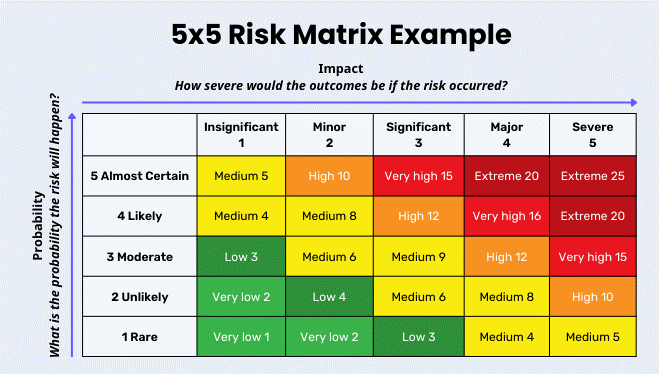 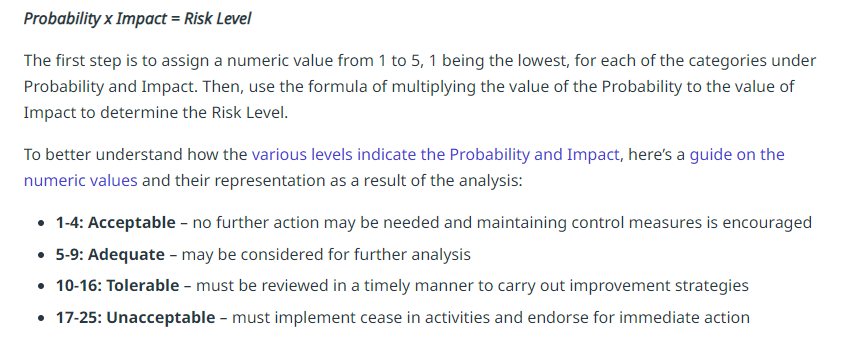 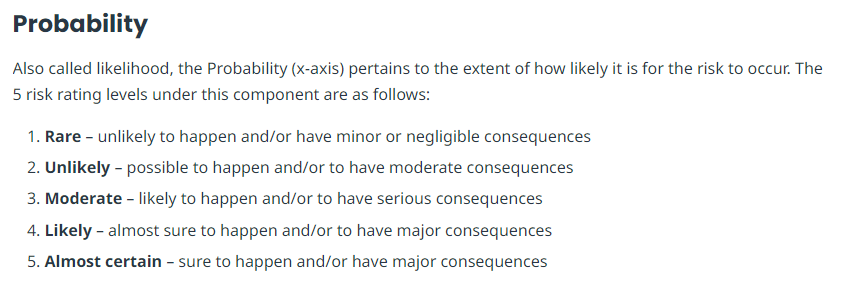 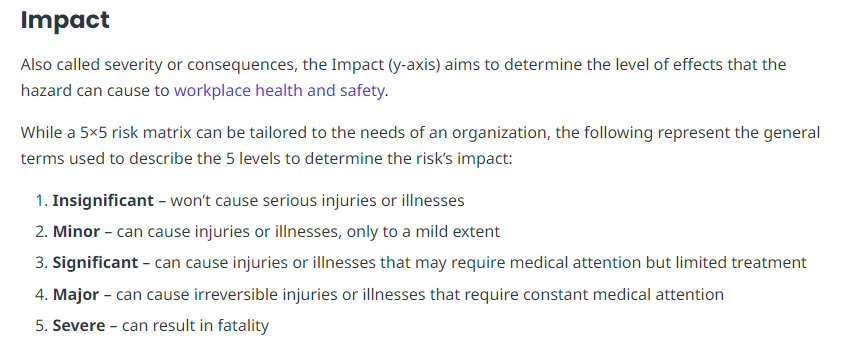 